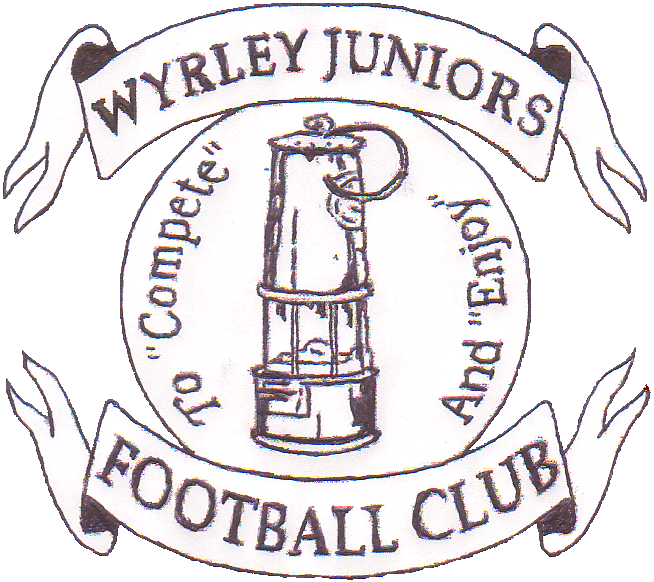 2016AtWyrley Juniors FCLong Lane, Essington. WS6 6ATStaffordshire Community club of the year  2004, 2006, 2009, 2011,2013 & 2015West Midlands Region Community Club of the year 2006 & 2011National Community Club of the year 2011The Queens Award for Voluntary Service 2013Sport across Staffordshire & Stoke Community Club of the year 2015You are invited to apply for entry into the 19th Wyrley Sevens. Age Groups: As season 2015/16.Sunday 10th July GIRLS Under 8s - 7v7GIRLS Under 10s - 7v7GIRLS Under 11s -  9v9GIRLS Under 12s - 11 v 11 MORNING ONLY GIRLS Under 13s - 11 v 11 AFTERNOON ONLY ALL LEAGUES WILL HAVE 6 TEAMSEntry Fee:£30 per team, payable upon application.Teams will be accepted into the tournament in the order application forms are received, although the organising committee reserve the right to refuse entry.Tournament places are limited so please apply early to avoid disappointment. Places are not confirmed until payment has been received.Facilities:Qualified First Aiders, Wyrley Juniors Club House with licensed bar. Hot and Cold drinks and food available. Football clothing Stall, Photographer, ice cream man.Entry to site: £2 per Adult.A strict one way system will be adopted, a drop off area will be provided onsite, Marshalls will be directing traffic.Car Parking is limited so car sharing where at all possible would be much appreciated.No parking will be allowed in Long Lane due to this being a residential area.To: Kate Foreman, 6 Shanklin Close, Walsall WS6 6LZcontact -07715282559 or email:kateforeman@sky.comName:........................................................ Email .........................................................................Address....................................................................................................................................................................................................................................................................................................Telephone.........................................................................................................................................Club Name................................................................. FA Affiliation no.............................................Please find enclosed a cheque for £...............payable to Wyrley Juniors FC to cover entry into the following age groupsSunday 10th July: Under 8………………….., U10………………………, U11………………………MORNING ONLY Under 12…………………….., AFTERNOON ONLY Under 13………………………Team Colours.............................................. Affiliated League.......................................................